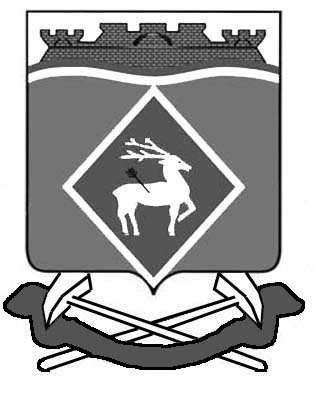 АДМИНИСТРАЦИЯ  ГРУШЕВО-ДУБОВСКОГО СЕЛЬСКОГО  ПОСЕЛЕНИЯ  ПОСТАНОВЛЕНИЕ9  апреля  2019 года	                                                                № 28х. ГрушевкаВ соответствии с пунктом 5 части 2 Правил предоставления коммунальных услуг собственникам и пользователям помещений в многоквартирных домах и жилых домов, утвержденных Постановлением Правительства Российской Федерации от 6 мая 2011 года № 354 «О предоставлении коммунальных услуг собственникам и пользователям помещений в многоквартирных домах и жилых домов», в связи с повышением среднесуточной температуры наружного воздухаПОСТАНОВЛЯЮ:1. Установить окончание отопительного периода 2018-2019 годов 12 апреля 2019 года в 00:00 часов.2. Рекомендовать: 2.1. Руководителям организаций, предоставляющим населению коммунальную услугу по централизованному отоплению, при установлении устойчивых (в течение не менее пяти суток подряд) среднесуточных температур наружного воздуха выше + 8 градусов закончить отопительный период днем следующим за днем окончания 5 - дневного периода, в течение которого соответственно среднесуточная температура наружного воздуха выше 8 градусов Цельсия.2.2.  Руководителям детских дошкольных, школьных и медицинских учреждений в случае снижения нормативной температуры в помещениях данных учреждений продлить отопительный период при оформлении обращения в теплоснабжающую организацию, при  наличии технической возможности; в  случае отсутствия технической возможности обеспечить нормативную температуру в помещениях за счет альтернативных источников отопления.       3. Постановление вступает в силу после его официального опубликования и распространяется на правоотношения, возникшие с 10.04.2019 года, а также подлежит размещению в сети Интернет на официальном сайте Администрации Грушево-Дубовского сельского поселения.4. Контроль за исполнением настоящего постановления оставляю за собой.Верно:Ведущий специалист                                                               Л.Н.КалашниковаОб окончании отопительного периода 2018-2019 годовГлава Администрации  Грушево-Дубовского сельского поселения                                                                                                  А.А.Полупанов